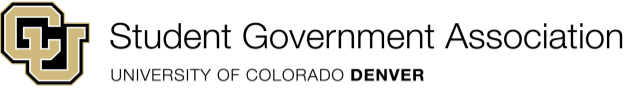 Senate Meeting Friday, March 15th, 2024Call to Order:Roll Call: Approval of Minutes from March 8th:Adoption of the Agenda: Public Comments:New Business:Presentation by College Council (2:00-2:45pm)Updates: PresidentVice PresidentChief of StaffCivicsCollege CouncilPublic RelationsFinance & FundingJudicialSACABSSRCEx OfficioGeneral Business from the Floor:Adjournment: